                                CURRICULUM - VITAEApplication for the post of  :-  Project  Engineer - Project Execution                                                                                     Qualification : -   CIVIL ENGINEERING ( 3 YEARS HIGHER DIPLOMA IN FULL TIME )SESHASAYEE INSTITUTE OF TECHNOLOGY, TAMIL NADU, PASSED IN FIRST CLASS 1991Responsibilities : - 	Responsible for day to day operation at site as a Self starter & team player , Manage & supervise the entire site activity like excavation work, Formwork, Rebar, Concrete Pouring & Monitoring of worker's activities in site,  Documentation of drawing & Procedures etc, Procurement & Management of site materials , Negotiate with suppliers, Solving technical problems, implementing effective procedures Check the health & safety regulations, Plan the delivery of the project at hand  utilization implementation and technical consultants engaged on client assignments.,  Report progress on projects by suitable media to sector management, maintain and update project reporting .  PERSONAL REFERENCE: -Date of birth                                  :                20.05.1970Nationality 		                  :                Indian /MuslimMarital Status 		                  :                MarriedEMPLOYMENT HISTORY:   WORK EXPERIENCE  TOTAL 21.9 Years ,   In INDIA -136Months  (11.4 yrs )  /  In GCC Experience   - 124 Months  ( 10.5 yrs)EMPLOYERPositionLocationPeriodProject HandledM/s Tri Valley Ligmets  QatarSenior Civil Engineer  Qatar      (work business visa) 06 months   July 2013 To Jan 2014  Residential Tower  (PA-14B)  Project 26 Storied @ Pearl QatarM/s. Douglas OHI  @Oman LLCSenior Civil EngineerOman 52 months Nov 2008   To March 2013    Accommodations  building for PDO @ Marmul , Fahud & Nimar Sultanate Of North Oman.M/s. LARSON & TOUBRO @Oman LLCSenior Engineer ConstructionOman 13 months Sep 2007  To Oct  2008. Residential Apartment &villas  Muscat golf course  Projects at    Muscat M/s. Simplex Infrastructures LimitedSenior Engineer Construction Qatar09 monthsDec  2006  T0 August 2007 Hilton Hotel project at New Doha           B+G+26 Storied Tower Project.M/s. Arabtec Construction   LLC.Site  EngineerDubai  18 months Mar2005To Sept 2006 Jumeriah  Beach Residential Tower Project (JBR 01)G+50 Storied BuildingM/s. Joint Circle CoTrading &ContractingSite  EngineerKuwait27monthsNov 2002 To Feb 2005                                Villa(G+5Storied Building) Project Commercial Complex (B+G+10 Storied building)   M/S. Modern Architect  Company in Trichy                        Site Supervisor     India 28 months Jun 2000   To  Oct2002               Residential Apartments &Hospital           Building (G+10 Storied)M/s. Bharat Raiser Construction CoSite SupervisorIndia 72 monthsMay1994       To May,2000                   Commercial Shopping Complex.& Residential Apartment (G+5)   Buildings.M/s. Best Builders   Ltd CoSite SupervisorINDIA 36 monthsApr, 1991      To Apr,1994  Residential Apartment (G+5)      Individual HomesJob Description Responsible for the site set up and constructions of the concrete frame, Block works, and deliver the project in the specified time.Responsible for effective functioning of day to day site activities, Co-ordinating & Controlling the activities of work crews and Sub-contractors.Direct and Supervise Civil Engineering team for execution, comprising Supervisors, Foremen & Sub-ContractorsManpower allocation and supervision preparation, implementation & updating work schedules for on-time completion of the project.Report to Project Manager and provide him with inputs about the work progress.Manage all project correspondence.Ensure that the work progress is as per the construction programme.Study specifications to plan procedures for construction on basis of starting and completion timesCo-ordinate with all subcontractors and consultants to carry out the related activities. Making sure that the work done is as per the Quality standards prescribed.Ensuring that the work in progress is as per the Drawing provided.Attend regular meetings with Project Managers and Client and Consultants for progress review.   My Last Salary in Qatar Basic7,000 & allowances 5,000 QR, P.M & Gulf perks as per Company, My Expected Salary in UAE AED 10000 P.M & Accommodation & transportation etc,I am willing to start immediate  employment within  week , I will be attend Telephonic Interview Are you Arrange visit visa & air ticket? I am Available Immediately relocate  to UAE,I have vast experience 15% of Office work 85% of Experience in Site work Building project.I can work independently and have a considerable practical experience in construction field 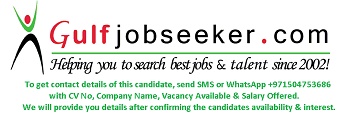     Gulfjobseeker.com CV No: 1518666